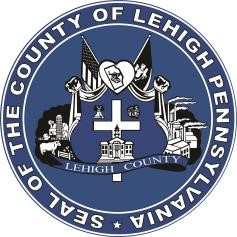 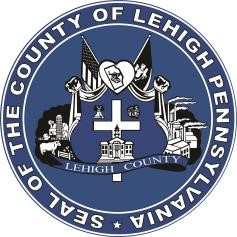 FOR IMMEDIATE RELEASE: 	 	 	 	      	     CONTACT:    	Adrianna Calderon  August 31, 2023 	 	 	                                           			610-782-3002Lehigh County to Host Household Hazardous Waste Event for Residents LEHIGH COUNTY, PA- Lehigh County will be holding a household hazardous waste (HHW) collection event on September 16th, 2023 in the Coca-Cola stadium parking lot. This county-wide event is for residential use only, no commercial entities will be accepted. There is a mandatory pre-registration form residents must fill out if they wish to participate in the collection event. The pre-registration process helps Lehigh County verify residency to ensure taxpayer’s dollars are being spent on its residents. The link for pre-registration is available on the home page of Lehigh County’s website, at www.lehighcounty.org. All pertinent information, including acceptable materials, directions on safely transporting materials, and appointment times will be included on the website. 